Heathcoat Primary School Year 5 Autumn Term Newsletter September 2021Dear Parents/Carers,  We are delighted to welcome all of the children back to school. We hope that you have all had a really relaxing and enjoyable summer holiday. Here are the exciting new topics that the children will be exploring in Year 5 this term. READING: It is important that the children have their books in school daily and that they are taking them home to read every night for at least 20-30 minutes. Please can we ask that ALL reading is recorded in your son/daughter’s reading record book.  Please talk to them about what they have read. Here are 3 example questions that you could ask about their reading:Tell me about what you have just read (summarise).  Can they clearly explain to you what has just happened? What do you think is going to happen next? Why? Explain why you think this.  A good example of an answer would be:  I think the main character will go back to the bike track because he was so excited last time, and even though he fell off, he wants to race because he said “I wish I could race my bike like those fast kids”.  (The child is using what they have read, including quotes, to explain their ideas – even if they are not right about what happens next. They are showing a good guess based on what they have read). Which words do you not understand?  Ask them to try to work out what the word means from the rest of the sentence. Then look up the word on a computer/tablet or in a dictionary. Here is an example of what might be written in a reading record:Summarised what I had read to my Dad or I really enjoyed the exciting opening. Got stuck on reading the word ‘route’.  Pg 12 next.Homework: Maths and English homework will be set each week on a Friday via Google Classrooms. This is to be completed and handed in online by Tuesday evening 8pm. If you have any problems accessing the homework, please get in touch with us.MyMaths: It is important for children to complete the lesson and practise tasks as well as the homework section. This enables them to reinforce learning and see fun graphics which explain topics. Lots of these lessons are fun games that you can play together. The games help to remind children of efficient ways of working and will also show you how the maths topic is being taught.  When they finish their homework, your child can rate how well they did – e.g. did they feel a bit unsure? Did they totally understand it? Click on the tab marked SCORE and then the relevant statement and face to show how they feel they did.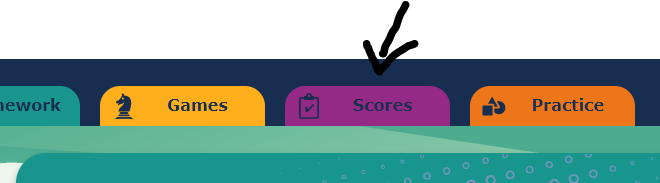 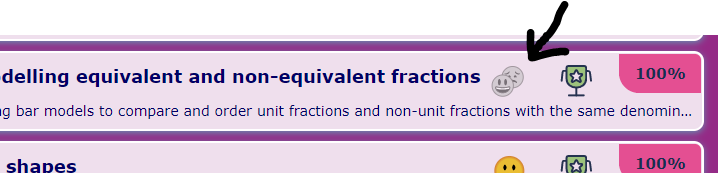  Useful websites:  You can help your child at home by using the above websites and encouraging them to learn through play. You can also help them to research our science topic: Properties and changes in materials or our Geography topic: Volcanoes or our History topic: The story of the Trojan Horse. If you are not a member already, the local library in town is free to join and is a great place to visit with your children so they can do research or borrow books to read at home.PE: Our PE days are Tuesday and Friday. Children should come to school wearing their school PE kit on these days.  This includes a white PE shirt or t-shirt in their house colour, plus their school jumper. They must wear sensible trainers. Earrings must be removed or covered with tape for safety and mid to long hair tied back of their face.Outside learning: Please remember that children will often be going outside to learn. They will need waterproof coats in school each day- as you know our English weather can be unpredictable!We hope this information is helpful. Please do not hesitate to email us if you require any further guidance.  We now have a year group email:  year5@heathcoat.devon.sch.uk    This will be checked on a Monday, Wednesday and Friday. If you need to get an important message to us urgently, please contact the office on 01884 252445 or email them on admin@heathcoat.devon.sch.uk We are looking forward to an exciting term of learning.Yours sincerely, Mr Ferdinando & Mrs Soper (Year 5 Class Teachers)  Mrs Firth (Team Leader)	Autumn Term 2021		Autumn Term 2021		Autumn Term 2021	Subject     1st half term 2nd half term English Reggae Reggae Sauce-Persuasive writing- to create a persuasive pitch and advert for their DT designed Christmas themed biscuit.The Ice Bear by Jackie Morris – becoming familiar with a range of books including a narrative/myth and legend.Kensuke’s Kingdom by Michael MorpurgoBethlehem – a Christmas poem by Carol Ann DuffyMathsNumber sense – to read, write, order and compare numbers to at least a million and determine the value of each digit.Additive reasoning - To add and subtract whole numbers with more than 4 digits, including using formal written methods (columnar addition and subtraction).Multiplicative reasoning – To identify multiples and factors, including finding all factor pairs of a number and common factors of two numbers.Multiplicative reasoning – to solve problems involving multiplication and division, including using their knowledge of factors and multiples.Geometric reasoning – to draw given angles and measure them in degrees, as well as looking at regular and irregular polygons. Using reasoning skills to discuss whether these polygons have equal sides and angles.Number sense  - to interpret negative numbers in context, counting forwards and backwards with positive and negative whole numbers including through zero.ScienceProperties and changes of materialsInvestigating the properties of different materials, focusing on waterproofness, thermal insulation as well as comparative and fair tests across a range of non-reversible changes.PEREAL PE – Agility and Co-ordiantion.REAL Gym – group and individual performance on apparatus, partner balances and group sequences.REAL PE Creative floor work, developing sequences with static balances in pairs and in small groups.ICTLeading on from Year 4, We are developers part 2 & Internet safety.Switched on Computers- We are cryptographers, creating colourful digital Christmas cards.DTFood- Biscuit Project- To taste, design, make and evaluate biscuits and packaging so they can work as a team to design and make a Christmas themed biscuit with a persuasive pitch and packaging.Geography How do volcanoes affect the lives of people on Hiemaey?Volcanoes of the world, how people live in the shadows of an active volcano and historical evidence of previous eruptions.HistoryThe Story of the Trojan Horse: historical fact, legend or classical myth?FrenchSalutations, informing their class teacher what they would like for lunch daily in French. Revise Y4 Colours, numbers and family members.Y5 unit As-tu un animal? Do you have a pet?Learn to speak, read and discuss whether they have or do not have a pet.Y5 unit As-tu un animal? Do you have a pet?Learn to speak, read and discuss whether they have or do not have a pet.MusicComposing notation- identifying pitch and rhythm of notes and experimenting with compositions using hieroglyphs.History of blues music, learn about 12 bar blues and perform on a glockenspiel.ArtCollage- Exploratory and experimental approaches to what is a collage and the techniques and processes.REWhat does it mean for Christians to believe that God is holy and loving?What does it mean to be a Muslim in Britain today?PSHE Jigsaw – Being in my world, looking at the year ahead, setting goals, being a good citizen, rewards and consequences and following our own charter.Jigsaw- Celebrating Differences, looking at different cultures, racism, rumours and name-calling, types of bullying and does money matter.Trips / visits: N/AN/ADates for your diary:  Half term: 25 – 29 OctoberParents Evening: Monday 8th November & Wednesday 10th November 2021End of term: 17th DecemberTopmarksfun maths gamesHit the button- Timetable gamehttps://www.topmarks.co.uk/https://www.topmarks.co.uk/maths-games/hit-the-buttonMaths playgroundTimetable gamehttps://www.mathplayground.com/ASB_GrandPrixMultiplication.htmlSpellingsHigh Frequency wordsYear 3& 4 SpellingsYear 5 & 6 Statutory spellingshttps://spellingframe.co.uk/Scratcha fun coding ICT site where children can create their own animationshttps://scratch.mit.edu/